PENGARUH MOTIVASI TERHADAP DISIPLIN KERJA PEGAWAI DI DINAS PERDAGANGAN DAN PERINDUSTRIAN KOTA BANDUNGSKRIPSIDiajukan Untuk Memenuhi Syarat dalam Menempuh Ujian Sidang Sarjana Program Strata Satu (S1) pada Jurusan Ilmu Administrasi Negara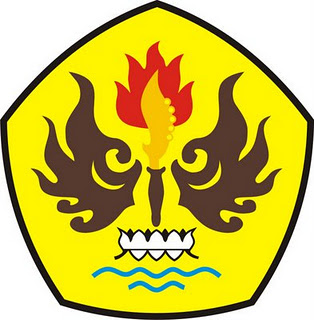 Oleh :PRATOMO AGUNG TEGUH PRASETYO132010150FAKULTAS ILMU SOSIAL DAN ILMU POLITIKUNIVERSITAS PASUNDANBANDUNG2017